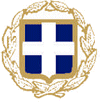 ΕΛΛΗΝΙΚΗ ΔΗΜΟΚΡΑΤΙΑ                                                                                                    ΝΟΜΟΣ ΧΑΛΚΙΔΙΚΗΣ                                                                                                                                                                                   ΔΗΜΟΣ ΑΡΙΣΤΟΤΕΛΗ                                                                                                                 ΟΙΚΟΝΟΜΙΚΗ ΠΡΟΣΦΟΡΑΠΑΡΟΧΗ ΥΠΗΡΕΣΙΩΝ ΔΙΑΣΩΣΗΣ ΓΙΑ ΤΗ ΛΕΙΤΟΥΡΓΙΑ ΤΗΣ ΠΑΙΔΙΚΗΣ ΕΞΟΧΗΣ – ΚΑΤΑΣΚΗΝΩΣΗΣ ΟΛΥΜΠΙΑΔΑΣ ΤΟΥ ΔΗΜΟΥ ΑΡΙΣΤΟΤΕΛΗ ΓΙΑ ΤΗΝ ΚΑΤΑΣΚΗΝΩΤΙΚΗ ΠΕΡΙΟΔΟ ΕΤΟΥΣ 2018(Αριθμ. Πρωτ. Πρόσκλησης 14101/26-06-2018)Το  συνολικό ποσό της προσφοράς μου συμπεριλαμβανομένου του Φ.Π.Α. είναι:…………………………………………………………………………………………………………………………………………(αναγράφεται το συνολικό ποσό συμπεριλαμβανομένου του Φ.Π.Α. ολογράφως)Ιερισσός, ………………… / ………………… / 2018Ο Προσφέρων[Σφραγίδα Επιχείρησης, Υπογραφή Νόμιμου Εκπροσώπου]ΟΜΑΔΑ Α. ΔΑΠΑΝΕΣ ΠΡΟΣΩΠΙΚΟΥΜΟΝΑΔΑ ΑΞΙΑ / ΜΟΝΣΥΝΟΛΟ1ΜΙΣΘΟΔΟΣΙΑ ΝΑΥΑΓΟΣΩΣΤΗ – ΕΙΔΙΚΕΣ ΓΝΩΣΕΙΣ Α’ ΒΟΗΘΕΙΩΝ - ΑΠΟΦΟΙΤΟΥ Τ.Ε.Φ.Α.Α. – ΕΙΔΙΚΟΤΗΤΑΣ ΚΟΛΥΜΒΗΣΗΣ (ΣΥΜΠ. ΕΡΓΟΔΟΤΙΚΩΝ ΕΙΣΦΟΡΩΝ) - ΠΛΗΡΗΣ ΑΠΑΣΧΟΛΗΣΗ - ΑΠΟ 01-07-2018 ΕΩΣ 16-08-2018 (ΕΝΙΑΙΟ ΜΙΣΘΟΛΟΓΙΟ)12.048,49 €2.048,49 €2ΜΙΣΘΟΔΟΣΙΑ ΝΑΥΑΓΟΣΩΣΤΗ – ΕΙΔΙΚΕΣ ΓΝΩΣΕΙΣ Α’ ΒΟΗΘΕΙΩΝ - ΑΠΟΦΟΙΤΟΥ Τ.Ε.Φ.Α.Α. – ΕΙΔΙΚΟΤΗΤΑΣ ΚΟΛΥΜΒΗΣΗΣ (ΣΥΜΠ. ΕΡΓΟΔΟΤΙΚΩΝ ΕΙΣΦΟΡΩΝ) - ΜΕΡΙΚΗ ΑΠΑΣΧΟΛΗΣΗ - ΑΠΟ 01-07-2018 ΕΩΣ 16-08-2018 (ΕΝΙΑΙΟ ΜΙΣΘΟΛΟΓΙΟ)11.024,251.024,25 €ΣΥΝΟΛΟ Α.3.072,74 €ΟΜΑΔΑ Β. ΔΑΠΑΝΕΣ ΕΞΟΠΛΙΣΜΟΥ - ΜΗΧΑΝΗΜΑΤΩΝΜΟΝΑΔΑ ΑΞΙΑ / ΜΟΝΣΥΝΟΛΟ1ΚΑΤΑΣΚΕΥΗ ΚΑΙ ΤΟΠΟΘΕΤΗΣΗ ΝΑΥΑΓΟΣΩΣΤΙΚΟΥ ΒΑΘΡΟΥ ΜΕ ΠΛΗΡΗ ΕΞΟΠΛΙΣΜΟ (ΠΔ 31/2018) – *1 Αναλύεται ως κάτωθι14.700,00 €4.700,00 €2ΦΑΡΜΑΚΕΥΤΙΚΟ – ΥΓΕΙΟΝΟΜΙΚΟ ΥΛΙΚΟ – *2 Αναλύεται ως κάτωθι – Συμπεριλαμβανομένου ΦΠΑ (24%)12.214,76 €3ΣΩΣΤΙΚΟΣ ΕΞΟΠΛΙΣΜΟΣ – ΟΡΓΑΝΑ (ΠΑΡΑΡΤΗΜΑ Γ ΠΔ 31/2018) -*3 Αναλύεται ως κάτωθι 2.630,00 €ΣΥΝΟΛΟ Β.9.549,76 €ΟΜΑΔΑ Γ. ΛΕΙΤΟΥΡΓΙΚΕΣ ΔΑΠΑΝΕΣΜΟΝΑΔΑ ΑΞΙΑ / ΜΟΝΣΥΝΟΛΟ1ΟΡΙΟΘΕΤΗΣΗ ΑΚΤΗΣ ΚΟΛΥΜΒΗΣΗΣ1500,00 €500,00 €2ΔΑΠΑΝΕΣ ΚΑΥΣΙΜΩΝ, SERVICE ΚΑΙ ΣΥΝΤΗΡΗΣΗΣ ΕΞΟΠΛΙΣΜΟΥ1500,00 €500,00 €3ΑΣΦΑΛΙΣΗ ΑΣΤΙΚΗΣ ΕΥΘΥΝΗΣ 11.500,00 €1.500,00 €4ΓΕΝΙΚΗ ΕΠΟΠΤΕΙΑ 13.000,00 €3.000,00 €ΣΥΝΟΛΟ Γ.5.500,00 €ΣΥΝΟΛΟ Α. + Β. + Γ.18.122,50 €ΣΥΝΟΛΟ Α. + Β. + Γ. ΜΕ ΦΠΑ (24%)22.471,90 €